           GOVERNMENT  POLYTECHNIC  GADCHIROLI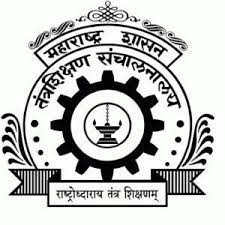                                          EXIT  FEEDBACK  Date: Name of Student : _________________________________________________________________________ Class : ____________________________________  Branch: _______________________________________A : General Do you feel your Diploma education has prepared you for your initial job and/ or higher studies?Yes 				No 				SomewhatIn the last three years, how many courses or training programs have you taken outside the diploma programme?None 			1 - 3			4 – 6			More than 6 In the last three years, how many conferences, workshops, technical quiz etc. have you attended?None 			     1			     2			More than 2 In the last three years, do you received any award ?None 			     1			     2			More than 2 In the last three years, how many sports and cultural activities have you participated?None 			1 - 3			4 – 6			More than 6 B : Please provide your responses :What did you like the most in G.P. Gadchiroli? Building / Playground / Library/ Teaching Staff /Culture ActivitiesA faculty who inspired you the most during your student life ________________________________Would you like to recommend others to take admission in the Institute?    Yes            No            Not sureC : Please rate the following:      Rating Scale:  1 – Not up to the mark, 2 – Moderate, 3 – Good, 4 – Very Good, 5 – ExcellentHead of the DepartmentTeaching Faculty/ Staff		Infrastructure (College Building)LibraryLaboratoriesWorkshopComputer & Internet FacilitiesExam Cell/Student SectionAdministrationTraining & Placement CellCampus Placement OpportunitiesDisciplineEnvironmentCanteen	 Facilities		Hostel Facilities Water FacilitiesC: Please provide your suggestion(s) for improvement______________________________________________________________________________________________________________________________________________________________________________________________________ ___________________________________________________________________________________________________ Signature of Student (Optional) 